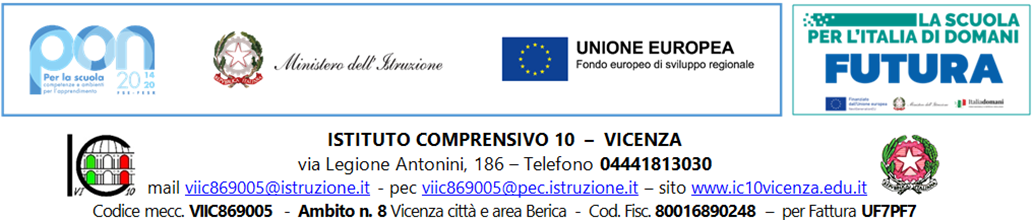 VERBALE DESCRIZIONE DI UNA CRISI COMPORTAMENTALEAnalisi delle condizioni fisiche dell’alunno durante e dopo la crisi (intensità)Data di compilazione:    Firma:Allegato 2 VERBALE DI AVVISO ALLA FAMIGLIA Data  Nome e firma leggibile di chi ha provveduto agli adempimenti sopra riportati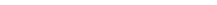 Allegato 3- VERBALE DI CHIAMATA AL 118 Data  Firma del compilatore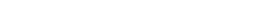 Allegato 4 - ANALISI FUNZIONALE DELLA CRISI COMPORTAMENTALEData di compilazione: 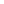 Firma:Allegato 5 Modello di Piano Individuale Eventuali modifiche daapportare al contesto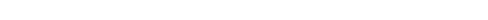 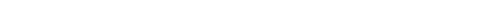 Firma per presa visione, condivisione ed accettazione:Alunno: data: osservatore/i ORA DI INIZIO DELLA CRISIORA DI FINE DELLA CRISIE’ STATA CHIAMATA LA FAMIGLIA? SI’ NOE’ STATO CHIAMATO IL 118? SI’ NO Se è stato chiamato il 118 allegare modulo di registrazione della segnalazione (vedi allegato 3)Se è stato chiamato il 118 allegare modulo di registrazione della segnalazione (vedi allegato 3)L’alunno è certificato in base alla Legge 104/92?SI’ NO L’alunno assume farmaci particolari? SI’ NO Se sì, dire qualiSe prende farmaci sono stati segnalati possibili effetti collaterali?SI’ NO Se sì, dire qualiL’alunno soffre di particolari problemi di salute (non rientranti nella categoria precedente)?SI’ NO Se sì, dire qualiSe ci sono particolari problemi di salute, la scuola è stata avvisata di particolari fragilità derivanti dalla patologia?SI’ NO Se sì, dire quali L’alunno ha segnalazioni per disturbi di apprendimento che richiedano la predisposizione di un PDP?SI’ NOSe sì, riportare problema segnalatoL’alunno e/o la sua famiglia sono in carico ai servizi sociali?SI’ NO Se sì, riportare problema segnalatoI servizi sociali hanno segnalato alla scuola problemi particolari riguardanti il comportamento dell’alunno?SI’ NO Se sì, dire qualiDescrizione del contesto in cui è avvenuta la crisiDescrizione del contesto in cui è avvenuta la crisiLocali scolasticiAttività scolastica in corsoMezzo di trasporto scolasticoContesto extrascolastico ma durante attività scolasticaAltri contestiSintesi dei comportamenti rilevati durante la crisiSintesi dei comportamenti rilevati durante la crisiUrlaCalciaMorde sé stessoMorde gli altriSaltaStrattona i compagniTira pugni contro personeTira pugni contro oggettiSi strappa i capelliStrappa i capelli ad altriSbatte la testa contro il muro o il pavimentoSi strappa i vestitiStrappa i vestiti agli altriSi graffiaGraffia gli altriUtilizza un linguaggio volgare, lancia insultiMinaccia gli altriDistrugge oggettiLancia oggettiMette le dita negli occhi ad altriLancia sassiBassissima Bassa Media Alta AltissimaDiventa rossoDiventa pallidoRespira velocementeSbavaVomitaTremaSvieneSanguina da ferite autoinferte o casualiRiporta lividi o contusioniSi estranea da se stessoDescrizione dei danni OsservazioniAl termine della crisi l’alunno presenta lividi o ferite? Se sì, quali?Sono state necessarie medicazioni effettuate a scuola?Sono state necessarie medicazioni effettuate da personale del 118 o del Pronto Soccorso?L’alunno ha danni agli abiti?Vi sono danni ad oggetti personali dell’alunno?Ferite o contusioni riportate da docenti?Ferite o contusioni riportate da allievi?Ferite o contusioni riportate da altro personale scolastico o extrascolastico?Rottura di vetri/ sedie/tavoli/porte/armadi…Danni a dotazioni informaticheDanneggiamento di libri propri o di altriDescrizione di come è iniziata e di come si è conclusa la crisiDescrizione di come è iniziata e di come si è conclusa la crisiCi sono stati segnali di  agitazione o di conflitto prima che esplodesse la crisi? Se sì,  descriverli.Nelle ore precedenti la crisi, ci  sono stati segnali di aumento  della tensione, dello stress, rifiuto del lavoro, contrasti con  qualcuno? Se sì, descriverli.Se c’è stato aumento di  tensione o di rabbia o  manifestazioni di insofferenza o  aumento di stress, sono state  attuate procedure di decompressione? Se sì, dire  quali e con quale esito.La famiglia ha segnalato  aumento di tensione o crisi di  rabbia o panico o altro? Se sì,  riportare cosa ha comunicato la  famiglia.Cosa stava facendo esattamente l’alunno nel momento in cui è scattata la crisi?Erano presenti i compagni? Se  sì, cosa stavano facendo?Come si sono comportati i  compagni durante la crisi?Quali e quanti adulti sono  intervenuti, qual è stato il compito di ciascuno?Cosa è stato detto all’alunno?Quali indicazioni sono state date  ai compagni (se erano presenti?)Qualcuno ha cercato di fermare fisicamente l’alunno?Qual è stato l’esito di questo intervento?La famiglia è stata verbalmente informata: OsservazioniDurante la crisiSubito dopo la crisiEntro la fine della giornata scolastica.Secondo quanto definito dal piano generale, la presente scheda compilata per le parti di interesse viene:- Allegata al registro- Inviata al Dirigente Scolastico secondo le modalità di trasmissione previste dal Piano Generale- Inviata alla famiglia secondo le modalità di trasmissione previste dal Piano GeneraleALUNNOCLASSENomi dei genitori o chi ne esercita la patria  potestàNumeri di telefono da contattare in caso di  emergenzaOra di chiamata al 118Persona che ha chiamato il 118Sintesi delle informazioni fornite all’operatoreRispostaArrivo dell’ambulanzaSe l’alunno viene trasportato al pronto soccorso:Se l’alunno viene trasportato al pronto soccorso:Chi accompagna l’alunno in ambulanza?A quale Pronto Soccorso si viene  trasportato?A che ora si arriva?A che ora arrivano i genitori?A che ora l’accompagnatore lascia il Pronto Soccorso?L’alunno viene ricoverato?Cosa è accaduto subito dopo la crisiCosa è accaduto subito dopo la crisiL’alunno ha evitato qualcosa che poteva non volere fare?Ci potevano essere elementi di disturbo  sensoriale nel contesto? (luci pulsanti, confusione, condizioni non strutturate…)L’alunno ha ottenuto qualcosa che poteva desiderare?C’era tensione nel contesto? Qualcuno litigava? Qualcuno è stato aggressivo nei suoi  confronti?L’alunno ha ottenuto attenzione?L’alunno si è ritrovato in una situazione inaspettata o nuova per lui/lei?L’alunno poteva avere una necessità fisica che non era in grado di esprimere?C’era un insegnante nuovo?L’alunno stava facendo qualcosa di molto difficile per lui?L’alunno era appena stato rimproverato per qualcosa?L’alunno era stato deriso o preso di mira dai compagni?L’alunno era stato lasciato senza indicazioni e non sapeva cosa fare?…Elaborazione di ipotesi sulla funzione/funzioni della crisiElaborazione di ipotesi sulla funzione/funzioni della crisiFunzione di evitamento Dire di cosa Funzione di ottenimento Dire di cosa Funzione di scarico della tensione Dire determinata da cosaFunzione di “sostituzione” di capacità comunicative assentiFunzione di scarico di problemi emozionaliDescrizione delle procedure di de-escalation attuate:Descrizione delle procedure di de-escalation attuate:1) 2)3) 4)Adulti coinvolti in questa fase:Gestione della fase esplosiva della crisi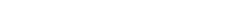 Gestione della fase esplosiva della crisiIl ruolo di coordinatore della crisi è stato assunto Altri adulti presenti:Descrizione delle procedure di debriefing pedagogico-didatticoDescrizione delle procedure di debriefing pedagogico-didatticoSi è parlato della crisi con la classe? Se sì, come si è parlato, se no, perché?Si è parlato della crisi con la classe? Se sì, come si è parlato, se no, perché?Se il livello cognitivo dell’alunno consente un  colloquio sull’accaduto, riportare i punti  salienti di tale colloquio e chi lo ha  sostenuto.Quali strategie sono state messe in atto per  consentire alla classe di scaricare la tensione  sull’accaduto?…..Alunno/a: … …………………………………………… Classe: …........... Plesso: ….............Si stila il seguente Piano di prevenzione e gestione di comportamenti problema: *vedi verbale allegato con data Si stila il seguente Piano di prevenzione e gestione di comportamenti problema: *vedi verbale allegato con data Si stila il seguente Piano di prevenzione e gestione di comportamenti problema: *vedi verbale allegato con data Comportamento/i da modificare in forma prioritaria … ………………………………..………Comportamento/i da modificare in forma prioritaria … ………………………………..………Comportamento/i da modificare in forma prioritaria … ………………………………..………Funzione del comportamento ……… …………………………………………Funzione del comportamento ……… …………………………………………Funzione del comportamento ……… …………………………………………Strategie per prevenireStrategie per prevenireStrategie per prevenireStrategie per estinguereStrategie per estinguereStrategie per estinguereData per la verifica ed eventuale revisione …………………………………………….Data per la verifica ed eventuale revisione …………………………………………….IMPEGNI DELLA FAMIGLIA La famiglia, consultata in data ha espresso il seguente parere sul piano di prevenzione sopra riportato:In collegamento con tale piano, consapevole della necessità di mantenimento di profili di  comportamento omogenei tra tutti gli adulti, i familiari si impegnano a:In caso di alunno certificato e/o seguito da clinici privati o pubblici Il dott./la dott.ssa ………………………………, in data , ha espresso il seguente parere sul piano di prevenzione sopra riportato:In collegamento a tale piano, consapevole della necessità di definizione di interventi  coordinati tra le istituzioni coinvolte si impegnano come segue:È stata valutata la necessità di uso di farmaci per il controllo del comportamento? SI’ NO In caso sia necessaria la somministrazione di farmaci a scuola, il protocollo relativo è  stato avviato in data …………………In caso di coinvolgimento dei servizi sociali: CONSIDERAZIONI DEI SERVIZI SOCIALI I servizi sociali nelle persone di hanno preso visione del presente piano di prevenzione e hanno espresso il seguente parere: In collegamento a tale piano, consapevole della necessità di definizione di interventi  coordinati tra le istituzioni coinvolte si impegnano come segue: DataIn caso di alunno certificato: Il presente piano di prevenzione viene allegato al PEI dell’alunno in data  In caso di alunno con Bisogni Educativi Speciali: Il presente piano di prevenzione viene allegato al PDP dell’alunno in data …………Firma dei Genitori/ tutori …………………………………………………………………………………….Firma dei Genitori/ tutori …………………………………………………………………………………….Firma dell’esperto/ Consulente ……………………………………………………………………………………Firma dell’esperto/ Consulente ………………………………………………………………………………………………………………………… ……………………………………. ……………………………………. Firma dei docenti del C.d.C. ……………………………………. ……………………………………. ……………………………………. ……………………………………. ……………………………………. ……………………………………. ……………………………………. ……………………………………. …………………………………….Firma del Dirigente scolastico ……………………………………………………………………………………..Firma del Dirigente scolastico ……………………………………………………………………………………..